CerTrust Ltd. Notified Body 2806DeclarationPresent applicant declares that the same application has not been lodged with any other notified bodyDate and place,	signatureApplication for machinery directive 2006/42/ECAnnex X, Module H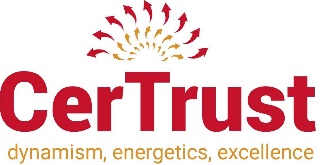 ApplicantName:ApplicantAddress:ApplicantE-mail:Phone:Applicant(EU) Tax number:Manufacturer Name:Manufacturer Address:Manufacturer E-mail:Phone:Manufacturer (EU) Tax number:Category of machine(s) Attached documentations (X):	Attached documentations (X):	checkThe technical file described in the Directive Annex VII, Part A, for one model of each category of machinery referred to in Annex IV which is intended to manufacture,	The places of design, manufacture, inspection, testing and storage of the machinery	Quality Management System documentation	Photo documentation	Other documents	